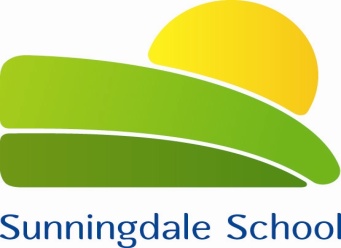 HYDRO THERAPY POOL LIFEGUARDPERSON SPECIFICATION (GRADE 1)ESSENTIALMETHOD OF ASSESSMENTQualification/trainingA reasonable standard of education.To hold a relevant lifeguard qualificationApplication formExperienceExperience of working with children including those with a learning disability.Application formInterviewKnowledgeKnowledge of health and safety issues surrounding the use of a pool.Application formInterviewSkillsAbility to relate to children and adults.Ability to work as part of a team.Effective communication skills.Ability to follow advice and guidance from line managerAn ability to promote and safeguard all childrenApplication formInterviewPersonal AttributesFriendly, professional and respectful approach.Adaptable, flexible and motivated.Energetic and enthusiastic.Patient and empathetic. Interview